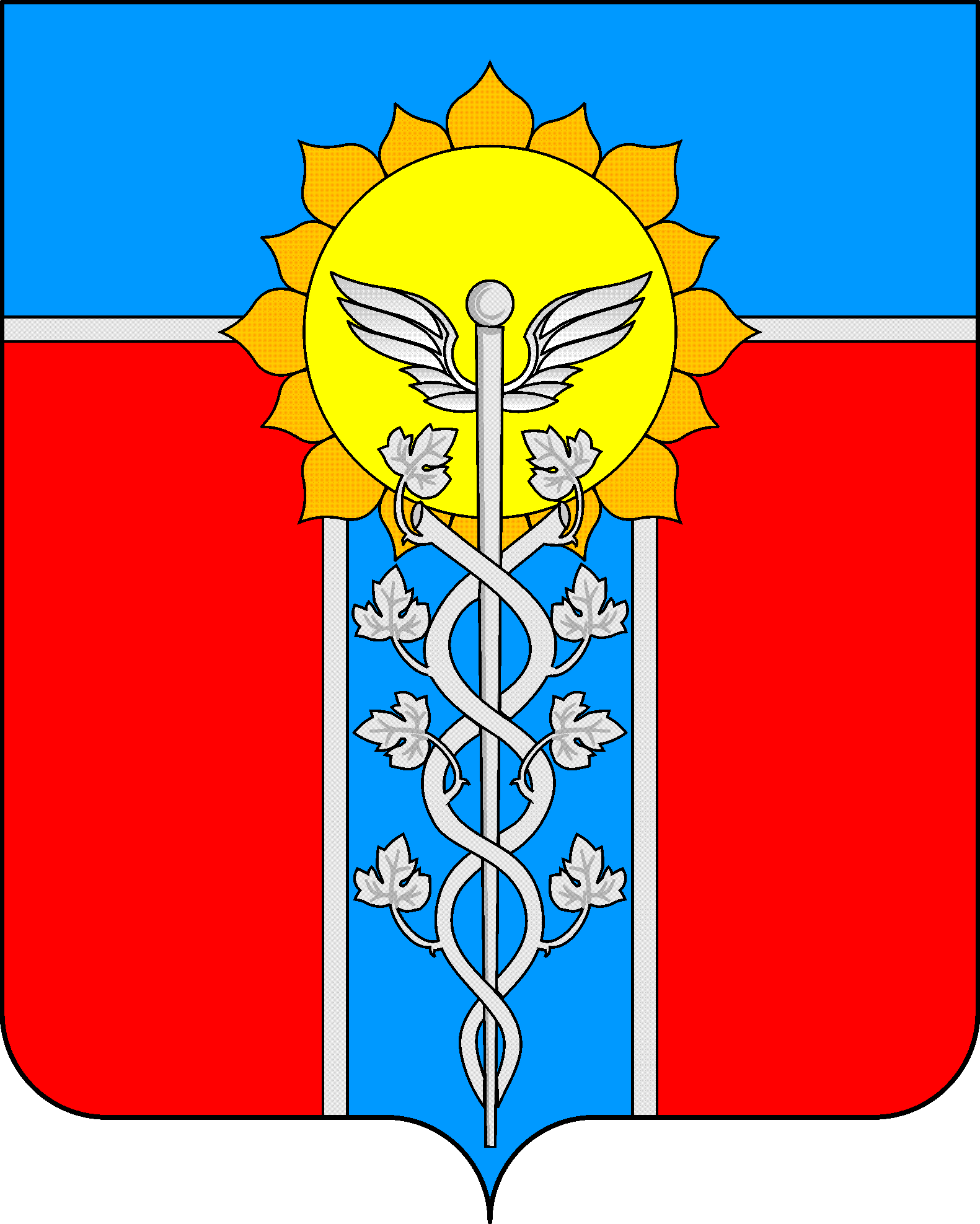 АДМИНИСТРАЦИЯ   МУНИЦИПАЛЬНОГО   ОБРАЗОВАНИЯ ГОРОД   АРМАВИР ПОСТАНОВЛЕниеот _14.11.2018_					        № __2025___г. АрмавирОб образовании комиссии по соблюдению требований к служебному поведению муниципальных служащих администрации муниципального образования город Армавир и урегулированию конфликта интересовВ соответствии с Федеральным законом от 25 декабря 2008 года           №273-ФЗ «О противодействии коррупции», Указом Президента Российской Федерации от 1 июля 2010 года №821 «О комиссиях по соблюдению требований к служебному поведению федеральных государственных служащих и урегулированию конфликта интересов» п о с т а н о в л я ю:1. Образовать комиссию по соблюдению требований к служебному поведению муниципальных служащих администрации муниципального образования город Армавир и урегулированию конфликта интересов и утвердить ее состав согласно приложению к настоящему постановлению.2. Контроль за выполнением настоящего постановления возложить на заместителя главы муниципального образования город Армавир С.В.Фролова.3. Постановление вступает в силу со дня его подписания.Первый заместитель главымуниципального образования город Армавир								          А.В.РуденкоПРИЛОЖЕНИЕ УТВЕРЖДЕНпостановлением администрациимуниципального образованиягород Армавирот _______________ № ________СОСТАВ комиссии по соблюдению требований к служебному поведению муниципальных служащих администрации муниципального образования город Армавир и урегулированию конфликта интересовНачальник отдела кадров администрациимуниципального образования город Армавир	                                           			           Н.П.ЛыткинаФроловСергей Васильевич-заместитель главы муниципального образования город Армавир, председатель комиссииШуваева Марина Анатольевна-заместитель главы муниципального образования город Армавир, начальник финансового управления, заместитель председателя комиссииФисунТатьяна АлександровнаЧлены комиссии:-главный специалист отдела кадров администрации муниципального образования город Армавир, секретарь комиссии;Власенко Мария Архиповна-председатель городской территориальной организации профсоюза работников народного образования и науки РФ (по согласованию);ГурееваВера Викторовна-директор МОУ-гимназии №1 (по согласованию);Ившин Алексей Владимирович-начальник правового управления администрации муниципального образования город Армавир, КриволаповСергей Сергеевич-заместитель председателя городского Совета ветеранов войны, труда, Вооруженных сил и правоохранительных органов (по согласованию);ЛыткинаНаталья Павловна-начальник отдела кадров администрации муниципального образования город Армавир, ПетренкоАндрей Александрович-заместитель начальника правового управления, начальник отдела правовой экспертизы и аналитики администрации муниципального образования город Армавир;СуховаВиктория Васильевна-начальник организационного отдела администрации муниципального образования город АрмавирЧудов Павел Сергеевич-кандидат юридических наук, доцент кафедры государственного и муниципального управления филиала ФГБОУ ВПО «Кубанский государственный университет» в городе Армавире (по согласованию).